PENGARUH KEPEMIMPINAN TRANSFORMASIONAL, KOMPENSASI DAN MOTIVASI TERHADAP KEPUASAN KERJA SERTA IMPLIKASINYA PADA KINERJA DOSEN  YANG DIMODERASI OLEH PENERAPAN TEKNOLOGI INFORMASI DAN KOMUNIKASI (TIK)  SURVEY PADA SEKOLAH TINGGI ILMU EKONOMI (STIE) DI JAWA BARATTHE EFFECT TRANSFOMATIONAL LEADERSHIP,COMPENSATION AND MOTIVATION ON JOB SATISFACTION AND THEIR IMPLICATIONS ON THE PERFORMANCE OF LECTURERS MODERATED BY THE APPLICATION OF INFORMATION AND COMMUNICATION TECHNOLOGY (ICT)(SURVEY ON ECONOMIC HIGH SCHOOLS IN WEST JAVA)Oleh:Deni Rustandi   NPM: 149010012       DISERTASIUntuk Memperoleh Gelar Doktor dalam Ilmu Manajemen Pada Universitas PasundanDengan Wibawa Rektor Universitas PasundanProf.Dr.Ir.H. Eddy Jusuf Sp.M.Si.,M.Kom.Sesuai dengan keputusan Senat Komisi I/Guru Besar UniversitasDpertahankan pada TanggalDi Universitas Pasundan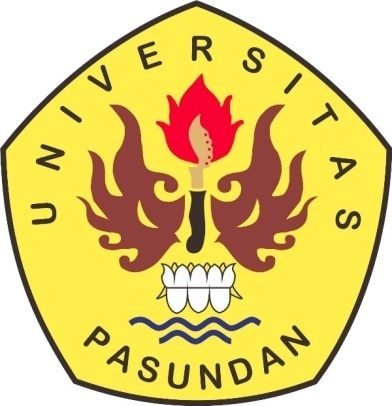 PROGRAM STUDI DOKTOR ILMU MANAJEMENPROGRAM PASCASARJANA UNIVERSITAS PASUNDAN BANDUNG2021Pengaruh Kepemimpinan Transformasional, Kompensasi dan Motivasi Terhadap Kepuasan Kerja serta Implikasinya pada Kinerja Dosen Yang Dimoderasi Penerapan Teknologi Informasi dan Komunikasi (TIK)Deni RustandiFakultas Ekonomi Pasundan Bandung E-mail : denieunpas800@gmail.comABSTRACTThis study aims to determine, test and analyze the description and influence of transformational leadership, compensation and motivation on job satisfaction and their implications on lecturer performance moderated by the application of information and communication technology (ICT) at the College of Economics (STIE) in West Java. This study uses a survey method with a quantitative approach so that this research is descriptive and verification, namely collecting, presenting, analyzing and testing hypotheses to get conclusions and suggestions by using path analysis (path analysis). The research was conducted at the College of Economics (STIE) in West Java, with a research sample of 298 respondents represented by permanent lecturers from a total population of 1173. Data were obtained from a 5-point ordinal scale questionnaire. The results of data analysis show that in descriptive analysis: Transformational leadership with criteria quite good to good, compensation is quite good to good and motivation is quite good to good. Lecturer job satisfaction is quite good to good, lecturer performance is quite good to good. The results of the verification analysis show that there is a significant influence between transformational leadership on lecturer job satisfaction, there is a significant influence between compensation on lecturer job satisfaction, there is a significant influence between motivation on lecturer job satisfaction. There is a simultaneous influence between transformational leadership, compensation and motivation on lecturer job satisfaction. There is an influence between job satisfaction on the performance of lecturers at the College of Economics (STIE) in West Java. There is an influence between job satisfaction on lecturer performance which is moderated by the application of Information and Communication Technology (ICT) at the College of Economics (STIE) in West Java.Keywords :Transformational leadership, compensation, motivation, satisfaction, lecturer performance, Information and Communication Technology (ICT).ABSTRAKPenelitian ini bertujuan untuk mengetahui, menguji dan menganalisis deskripsi dan pengaruh Kepemimpinan transformasional, kompensasi dan motivasi terhadap kepuasan kerja serta implikasinya pada kinerja dosen  yang di moderasi oleh penerapan teknologi informasi dan komunikasi (TIK) pada Sekolah Tinggi Ilmu Ekonomi (STIE) Di Jawa Barat. Penelitian ini menggunakan metode survey dengan pendekatan kuantitatif sehingga penelitian ini bersifat deskriptif dan verifikatif, yaitu mengumpulkan menyajikan, menganalisis dan menguji hipotesis untuk mendapatkan kesimpulan dan saran dengan menggunakan path analysis   (analisis jalur). Penelitian dilakukan pada Sekolah Tinggi Ilmu Ekonomi (STIE) Di Jawa Barat, dengan sampel penelitian sebanyak 298 responden yang diwakili oleh dosen tetap dari jumlah populasi sebanyak 1173. Data diperoleh dari kuesioner 5 poin skala ordinal.	Hasil analisis data menunjukan bahwa pada analisis deskriptif: Kepemimpinan transformasional dengan kriteria cukup baik menuju baik, kompensasi cukup baik menuju baik dan motivasi cukup baik menuju baik. Kepuasan kerja dosen cukup baik menuju baik, kinerja dosen cukup baik menuju baik. Hasil analisis verifikatif menunjukan adanya pengaruh yang signifikan antara Kepemimpinan transformasional terhadap kepuasan kerja dosen, terdapat pengaruh yang signifikan antara kompensasi terhadap kepuasan kerja dosen, terdapat pengaruh yang signifikan antara motivasi terhadap kepuasan kerja dosen. Terdapat pengaruh secara simultan  antara Kepemimpinan transformasional, kompensasi dan motivasi terhadap kepuasan kerja dosen. Terdapat pengaruh antara kepuasan kerja terhadap kinerja dosen Sekolah Tinggi Ilmu Ekonomi (STIE) Di Jawa Barat. Terdapat pengaruh antara kepuasan kerja terhadap kinerja dosen yang di moderasi oleh Penerapan Teknologi Informasi dan Komunikasi (TIK) pada Sekolah Tinggi Ilmu Ekonomi (STIE) Di Jawa Barat.Kata  Kunci :Kepemimpinan transformasional, kompensasi, motivasi, kepuasan, kinerja dosen, Teknologi Informasi dan Komunikasi (TIK).DAFTAR PUSTAKAAnwar Prabu Mangkunegara. 2011. Manajemen Sumber daya Manusia Perusahaan.Bandung : PT Remaja RosdakaryaDarmawan, D. 2012. “Pendidikan Teknologi Informasi dan Komunikasi”. Bandung. PT Remaja RosdakaryaHani Handoko, 2014, Manajemen Personalia & Sumberdaya Manusia, Edisi kedua, BPFE UGM Yogyakarta.Indrajit, Richardus Eko.2011. Peranan Teknologi Informasi dan Internet.Yogyakarta: Andi OffestLuthans, Fred. 2011. Organizational Behavior: An Evidence-Based Approach. New York: McGraw-HillM. Sidik Priadana, Dedi Hadian. 2013. Paradigma Kepemimpinan di Indonesia, Logos Publishing, BandungM. Sidik Priadana dan Saludin Muis. 2013. Metodologi Penelitian Ekonomi dan Bisnis, Edisi II. Graha Ilmu, Yogyakarta.Veithzal Rivai, 2017, “Manajemen Sumber Daya Manusia Untuk Perusahaan,Cetakan Pertama, Jakarta, PT. Raja GrafindoPersada.Robbins, S.P dan Timothy A. Judge. 2015. Perilaku Organisasi, Terjemahan  Edisi 16.Jakarta: Salemba Empat.Sedarmayanti, 2016, Manajemen Sumber Daya Manusia dan Produktivitas Kerja, Mandar Maju, Bandung.Manajemen Pegawai Negeri Sipil, PT Refika Aditama, Bandung.Sutrisno, Edy. 2012. Mаnаjеmеn Sumbеr Dаyа Mаnusiа. Еdisi Pеrtаmа. Cеtаkаn kе-6. Jаkаrtа: Kеncаnа Prеnаdа Mеdiа Group.Syamsir Torang, 2014, Organisasi dan Manajemen, Perilaku, Struktur, Budaya dan Perubahan Organisasi, Alfabeta, Bandung.Wibowo, 2015, Perilaku dalam Organisasi, Edisi kedua, PT  Raja Grafindo Persada, Jakarta.Perundang-UndanganPeraturan Menteri Pemberdayagunaan Aparatur Negara dan Reformasi Birokrasi Republik Indonesia, Nomor 17 Tahun 2013 Tentang Jabatan Fungsional Dosen dan Angka Kreditnya.Undang-Undang Republik Indonesia Tahun 1945 Pasal 31 ayat 3, Tentang Sistem Pendidikan Nasional.Undang-Undang Sistem Pendidikan Nasional No 20 Tahun 2003 pasal 1. Undang-Undang Republik Indonesia, Nomor 14 Tahun 2005, Tentang Guru Dan Dosen.JurnalHidayat, N., & Jaya, W. S. 2017. Pengaruh Kepuasan Kerja Terhadap Kinerja Dosen Di Stkip Pgri Bandar Lampung. Jurnal Akrab Juara, 2(3), 99-105.Jusmin, A., Said, S., Bima, M. J., & Alam, R. 2016. Specific determinants of work motivation, competence, organizational climate, job satisfaction and individual performance: A study among lecturers. Journal of Business and Management Sciences, 4(3), 53-59.Mustafa, D. R. (2015). Pengaruh Kompensasi dan Disiplin Kerja Terhadap Kepuasan Kerja Serta Implikasinya Kepada Kinerja Dosen di Sekolah Tinggi Pariwisata Bandung. Jurnal Barista, 2(2)Nawab, S., & Bhatti, K. K. 2011. Influence of employee compensation on organizational commitment and job satisfaction: A case study of educational sector of Pakistan. International Journal of Business and Social Science, 2(8).Sukriadi, E. H. 2018. Pengaruh Kepemimpinan Visioner Dan Motivasi Kerja Terhadap Kepuasan Kerja. THE Journal: Tourism and Hospitality Essentials Journal, 8 (2), 139-146.Sadeghi, A., & Pihie, Z. A. L. 2013. The role of transformational leadership style in enhancing lecturers’ job satisfaction. International Journal of Business a[--9xzz7-0-nd Social Science, 4(8), 264-271.Setyadi, H. J., Taruk, M., & Pakpahan, H. S. 2019. Analisis Dampak Penggunaan Teknologi (Technostress) Kepada Dosen dan Staff Karyawan Yang Berpengaruh Terhadap Kinerja di Dalam Organisasi (Studi Kasus: Perguruan Tinggi di Kalimantan Timur). Informatika Mulawarman: Jurnal Ilmiah Ilmu Komputer, 14(1).Koh, W. L., Steers, R. M., & Terborg, J. R. 2015. The effects of transformational leadership on teacher attitudes and student performance in The National School of Singapore. Journal of organizational behavior, 16(4), 319-333